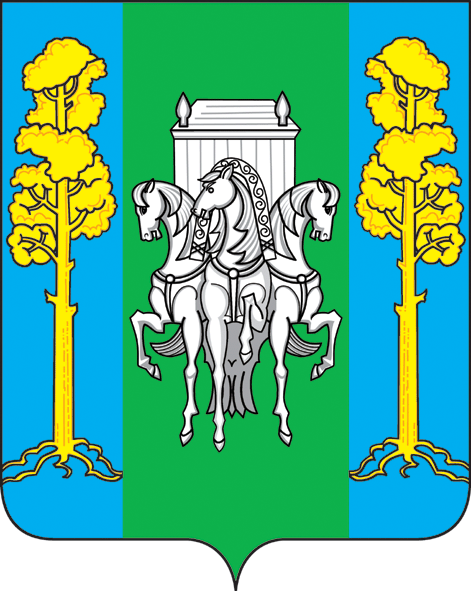 МУНИЦИПАЛЬНОЕ БЮДЖЕТНОЕ ОБЩЕОБРАЗОВАТЕЛЬНОЕ УЧРЕЖДЕНИЕ«БОЛЬШЕСОСНОВСКАЯ СРЕДНЯЯ ОБЩЕОБРАЗОВАТЕЛЬНАЯ ШКОЛА»ПРИКАЗ                                                                                                              21.09.2016 г.                								           №   123                                                                              с. Большая СосноваО проведении школьного этапа всероссийской олимпиады школьников На основании информационного письма Министерства образования Пермского края от 13.09.2016 года « СЭД – 26-01-06- 643 «О проведении школьного и муниципального этапов  всероссийской олимпиады школьников в 2016/2017 учебном году»,ПРИКАЗЫВАЮ:Провести с 10 по 31 октября 2016 года школьный этап всероссийской олимпиады школьников для учащихся 5 – 11 классов, а также по предметам математика и русский язык для обучающихся 4-х классов. Назначить ответственных за разработку заданий школьного этапа всероссийской олимпиады  школьников руководителей  ВМО: Голубеву О.Л., Масалкину Н.А., Сальникову Е.Г., Шакирову Н.А., Овчинникову А.А., Овчинникову А.Н., Бурдина Г.М.Классным руководителям обеспечить сбор и хранение заявлений родителей (законных представителей) обучающихся, заявивших о своем участие в олимпиаде, об ознакомлении с Порядком проведения олимпиады и согласии на публикацию олимпиадных работ своих несовершеннолетних детей, в том числе в сети «Интернет». Руководителям ВМО, педагогам школы разработанные задания предоставить Жужговой К.А., заместителю директора по УВР в срок до 01.10.2016 года.Руководителям  ВМО  предоставить отчет о проведении школьного этапа Всероссийской олимпиады Жужговой К.А, заместителю директора по УВР в срок до 01 ноября 2016 г., согласно приложению.Директор МБОУ «Большесосновская СОШ»                                         Лискова О.А.                  Приложение  к приказуот 20.09.2016г. №123 Школьный этап олимпиадПри подсчете количества участников олимпиады фиксировать 2 цифры: количество уникальных участников (один ребенок, приняв участие в нескольких олимпиадах, считается как 1) и количество фактических участников (один ребенок, приняв участие в нескольких олимпиадах считается столько раз, сколько он участвовал). Уникальных детей добавляем в любой предмет.5 класс5 класс6 класс6 класс7 класс7 класс8 класс8 класс9 класс9 класс10 класс10 класс11 класс11 классШкольныйэтапФактические Участники Уникальные участникиАнглийский языкМХКБиологияГеография ИнформатикаИсторияЛитератураМатематикаНемецкий языкОБЖОбществознаниеПравоРусский языкТехнологияФизикаФизическая КультураХимияЭкология